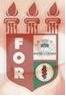 PLANILHA PARA CADASTROS DE LIVROS  BIBLIOTECA MARIA APARECIDA POURCHET CAMPOS        Classificação:           616.314                              Código:	  332Cutter:          N441m                                              Data: Turma 2014Autor(s):  nepomeceno, Renata MoraisTitulo:  Medo e/ou ansiedade frente à consulta odontológica em crianças de 4 a 6 anos de idadeOrientador(a): Profª. Juliana GodoyCoorientador(a): Profª. Manoela FigueiraEdição:  1ª        Editora  Ed. Do Autor     Local:  Recife    Ano:  2014  Páginas:  18Notas:  TCC – 1ª Turma graduação - 2014